Pomůcky: počítač, rozhraní LabQuest, senzor proudu (DCP-BTA)  a napětí (VP-BTA), žárovka 3,5V/0,2 A, vodiče, zdroje: rozvaděč střídavý, rozvaděč stejnosměrný a plochá bateriePřípravná část:Načrtni schéma obvodu pro měření proudu a napětí procházející žárovkou. Použij program  ProfiCadPraktická část:K počítači připojíme rozhraní LabQues a senzor proudu a napětí. Spustíme program Logger Lite.Sestavíme obvod dle schématu. Zdroj použije rozvaděč střídavého proudu.Nastavíme Experiment/sběr dat parametry: 0,2 s, 100 000 vzorků za sekundu. Spustíme měření. Do názvů grafů napíšeme typ zdroje a oba grafy překopírujeme do protokolu.Závaží uvedeme do pohybu a spustíme měření. Po skončení měření změříme délku kyvadla a zapíšeme ji jako název grafu. Graf zkopírujeme do protokolu.Opakujeme měření pro rozvaděč stejnosměrného proudu a pro plochou baterii.Řešení: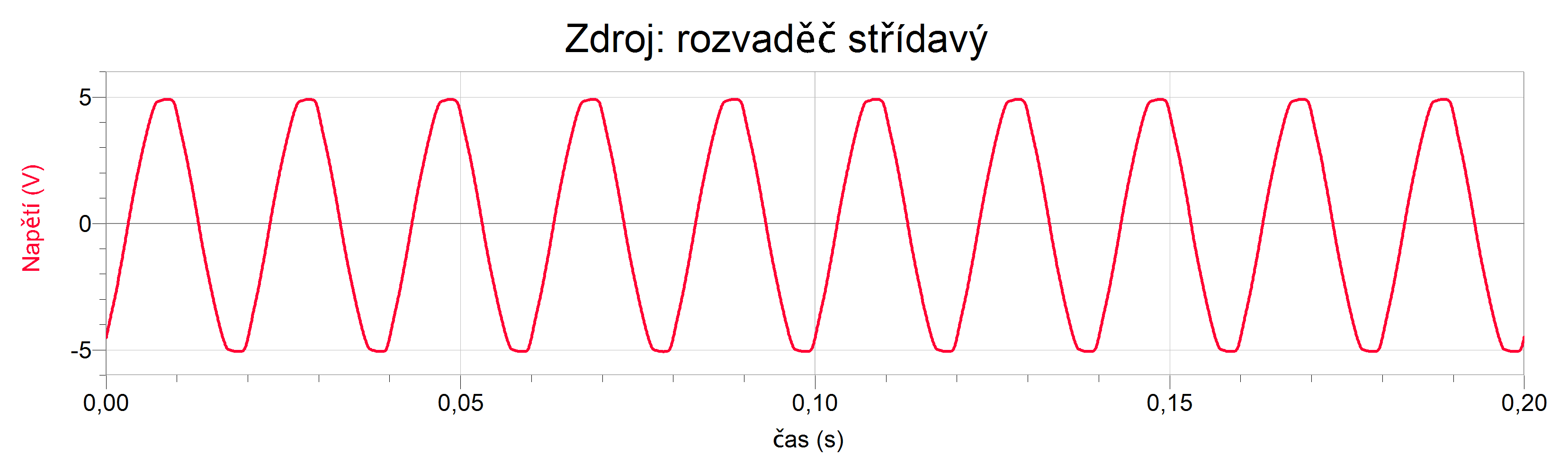 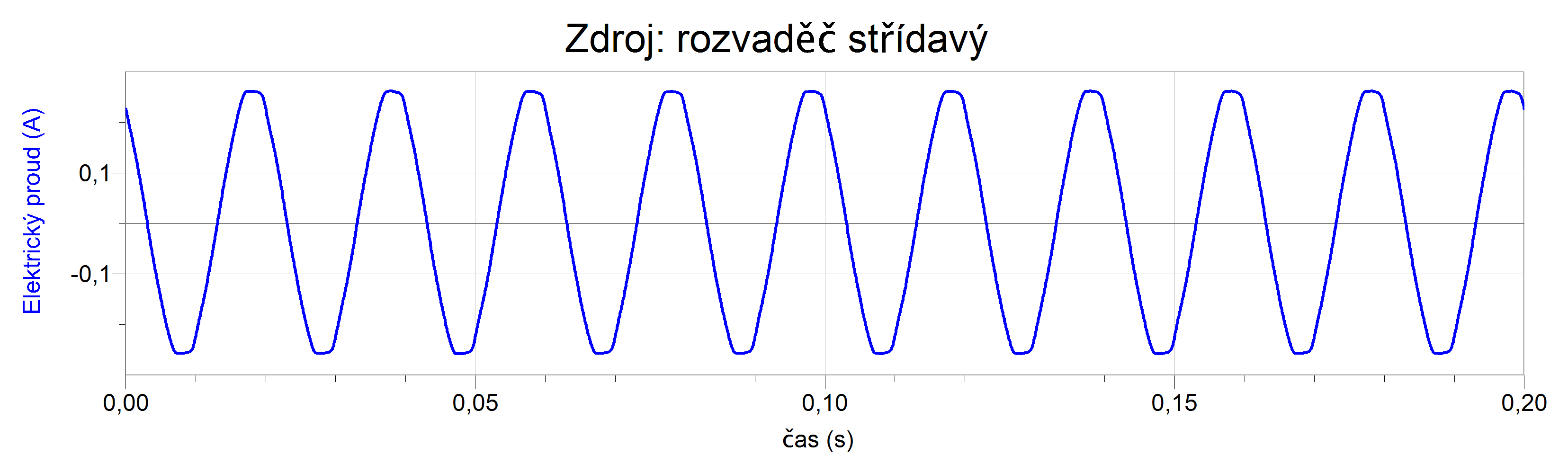 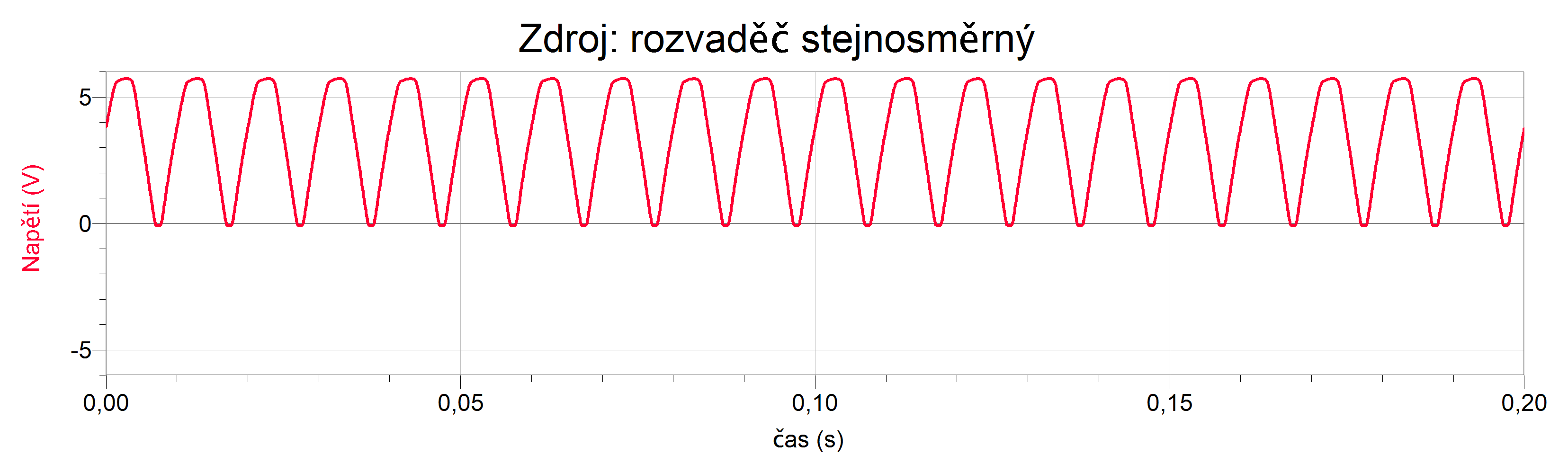 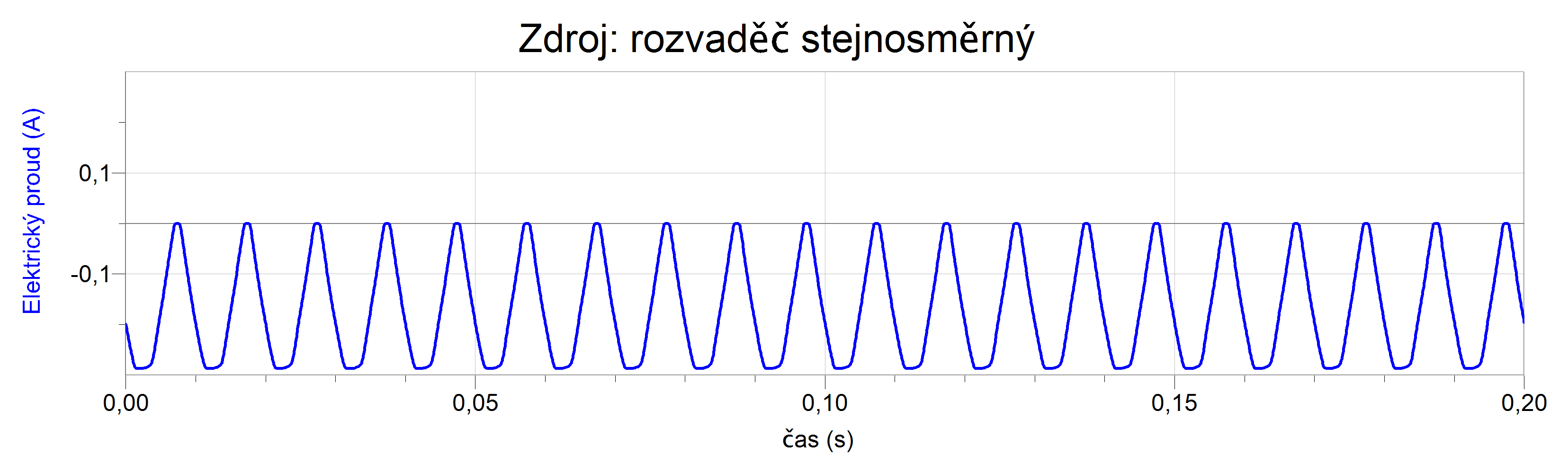 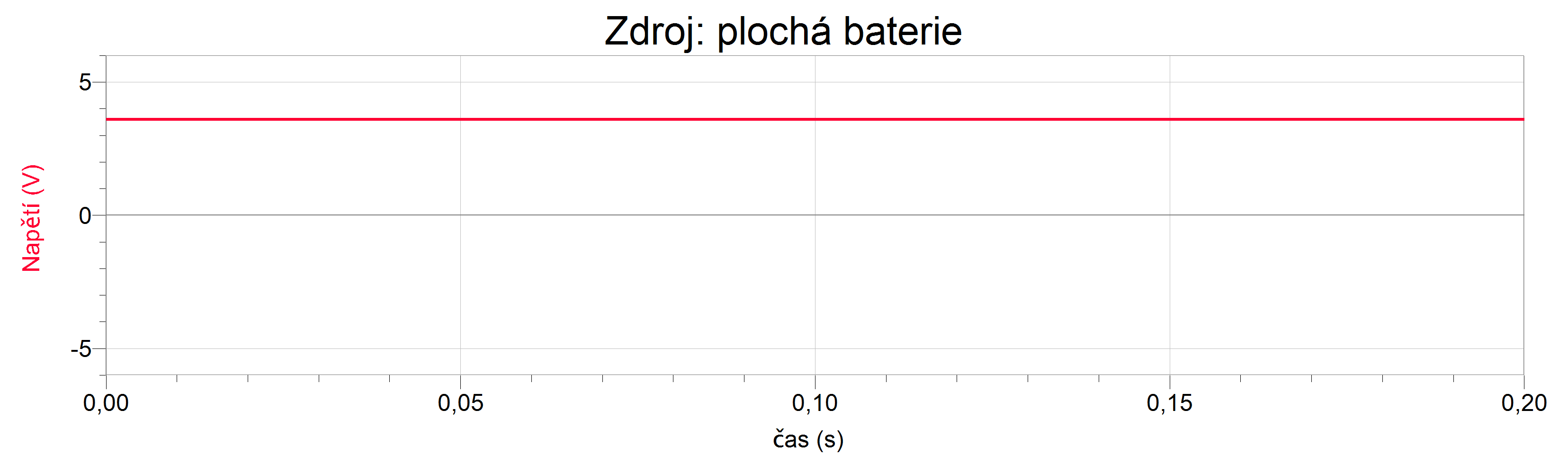 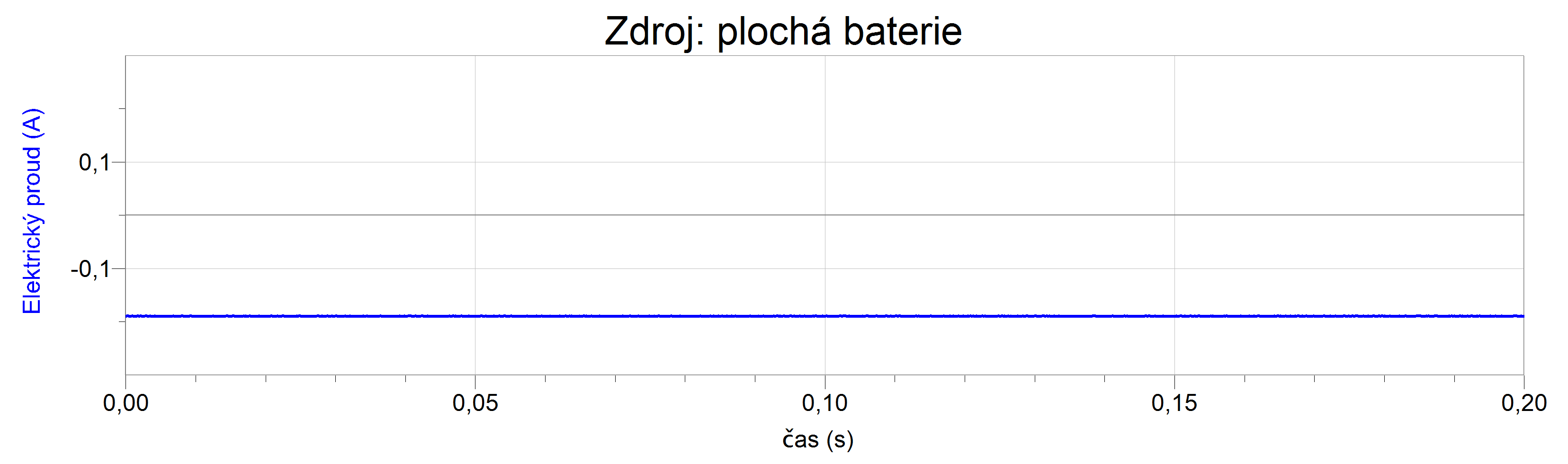 Školní rok:Závislost proudu a napětí u různých zdrojůTřída:Datum:Jméno a příjmení:                                                                 Protokol č.Spolupracoval:Spolupracoval: